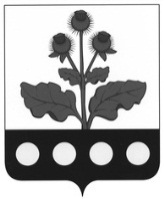 СОВЕТ НАРОДНЫХ ДЕПУТАТОВ КРАСНОЛИПЬЕВСКОГО СЕЛЬСКОГО ПОСЕЛЕНИЯ РЕПЬЕВСКОГО МУНИЦИПАЛЬНОГО РАЙОНА ВОРОНЕЖСКОЙ ОБЛАСТИРЕШЕНИЕ«18» января 2019 г. №152                   с. КраснолипьеВ соответствии со статьей 31 Федерального закона от 06.10.2003 №131-ФЗ «Об общих принципах организации местного самоуправления в Российской Федерации», Уставом Краснолипьевского сельского поселения, решением Совета народных депутатов Краснолипьевского сельского поселения от «06» сентября  2018  года № 137 «Об утверждении Положения «Об опросе граждан Краснолипьевского сельского поселения Репьевского муниципального района Воронежской области»», постановлением правительства Воронежской области от 31.08.2017 № 678 «О реализации проектов поддержки местных инициатив на территории муниципальных образований Воронежской области в рамках развития инициативного бюджетирования» Совет народных депутатов Краснолипьевского сельского поселения Репьевского муниципального района Воронежской области решил:1. Провести опрос граждан с. Краснолипье по вопросам реализации проектов поддержки местных инициатив на территории Краснолипьевского сельского поселения в рамках развития инициативного бюджетирования. 2. Для подготовки и проведения опроса граждан создать комиссию  согласно приложению.3. Провести опрос граждан, проживающих на территории с. Краснолипье Краснолипьевского сельского поселения с 19 января по 29 января 2019 года.4. На опрос граждан вынести перечень направлений, на которые может быть направлен проект:1) текущий ремонт наружных сетей водоснабжения и водоотведения;2) текущий ремонт сетей уличного освещения;3) текущий ремонт объектов дорожной инфраструктуры;4) устройство объектов физической культуры;5) устройство объектов по обеспечению пожарной безопасности;6) обустройство общественных пространств;7) ремонт и благоустройство военно – мемориальных объектов, памятных знаков и объектов;8) обустройство мест гражданских захоронений;9) устройство тротуарных дорожек.5. Установить следующую методику опроса: опрос проводится членами комиссии по месту жительства и работы граждан, включенных в список жителей Краснолипьевского сельского поселения, участвующих в опросе, путем заполнения гражданами опросного листа.6. Утвердить форму опросного листа согласно приложению 2 к настоящему решению.7. Для признания опроса граждан состоявшимся установить минимальную численность жителей, участвовавших в опросе – 25 процентов от количества жителей с. Краснолипье Краснолипьевского сельского поселения, обладающих избирательным правом.8. Поручить комиссии по организации и проведению опроса граждан:8.1. Составить список жителей с. Краснолипье Краснолипьевского сельского поселения, которые будут принимать участие в опросе. 8.2. Обнародовать информацию о проведении опроса на территории Краснолипьевского сельского поселения не позднее 10 дней до начала его проведения.  8.3. Изготовить необходимое количество опросных листов. 8.4. Провести опрос в установленные сроки.8.5. Подготовить информацию о результатах опроса. 9. Поручить администрации Краснолипьевского сельского поселения осуществить материально-техническое обеспечение деятельности комиссии. 10. Контроль за выполнением настоящего решения оставляю за собой.11. Настоящее решение вступает в силу с момента принятия и подлежит обнародованию.Приложение №1К решению Совета народных депутатов Краснолипьевского сельского поселения Репьевского муниципального районаот «18» января 2019 г. № 152Состав  комиссии по проведению опроса по вопросам реализации проектов поддержки местных инициатив на территории Краснолипьевского сельского поселения в рамках развития инициативного бюджетированияЕрёмина Т.И. – глава Краснолипьевского сельского поселения, председатель комиссии;Дерябина В.И. - заместитель главы администрации Краснолипьевского сельского поселения, заместитель председателя комиссии;Черникова Е.Н.- старший инспектор администрации Краснолипьевского сельского поселения, секретарь комиссииЧлены комиссии: Аксенова Е.А.- заведующая филиалом МКУК «РКДЦ» Краснолипьевский СДК;Дубровских Г.А.- депутат Совета народных депутатов Краснолипьевского сельского поселения;Калугина О.М.- научный сотрудник МКУК «РКДЦ»;Кретинина Н.П.- инспектор администрации Краснолипьевского сельского поселения;Миляева Н.И.- председатель первичной организации инвалидов Краснолипьевского сельского поселения;Ожередова А.И. – председатель первичной организации ветеранов (пенсионеров) войны, труда, Вооруженных Сил и правоохранительных органов Краснолипьевского сельского поселения.Приложение №2К решению Совета народных депутатов Краснолипьевского сельского поселения Репьевского муниципального районаот «18» января 2019 г. № 152               ОПРОСНЫЙ ЛИСТ                                  (подпись двух членов комиссии)для проведения опроса граждан Краснолипьевского сельского поселения Репьевского муниципального района Воронежской областиРазъяснения о порядке заполнения опросного листаВ столбце, расположенному справа от вопроса, отметить «V», «Х» или любым символом  квадрат со словом «ДА» или «Нет». Если в столбце нет варианта ответа вписать ответ словами.Опросный лист считается недействительным, если хотя бы на один вопрос нет ответа или в одном вопросе выбрано одновременно два варианта ответа.__________________________________________________________________        (Ф.И.О. участника опроса полностью)(подпись) «___»__________ 2019 год(дата проведения опроса)О проведении опроса гражданГлава сельского поселенияТ.И. ЕрёминаВопросВариант ответа Какое направление проекта Вы выбираете для реализации на территории Краснолипьевского сельского поселения в рамках инициативного бюджетирования: текущий ремонт наружных сетей водоснабжения и водоотведения Да Нет текущий ремонт сетей уличного освещенияДа Нет3) текущий ремонт объектов дорожной инфраструктуры;Да Нет4) устройство объектов физической культурыДа Нет5) устройство объектов по обеспечению пожарной безопасности;Да Нет6) обустройство общественных пространств;Да Нет7) ремонт и благоустройство военно-мемориальных объектов, памятных знаков и объектов;Да Нет8) обустройство мест гражданских захоронений;Да Нет9) устройство тротуарных дорожек.Да Нет